Četvrtak Sat 1= PERPPrekriži sve sličice žute boje.Nemoj zaboraviti;                 je boja                .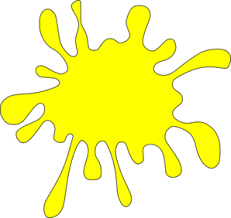 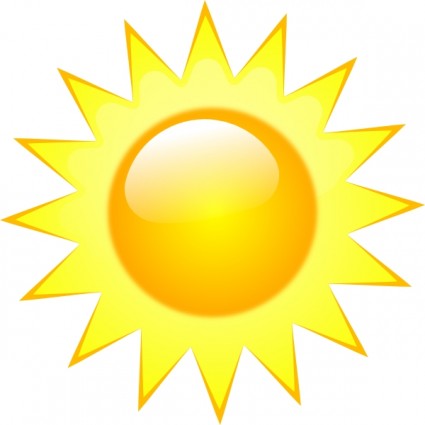 Sat 2= PERPPročitaj rečenice sa slovom i.                       i        .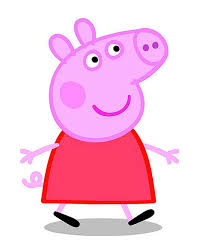 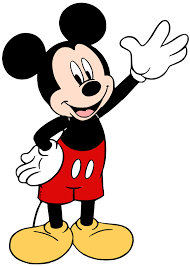   i  .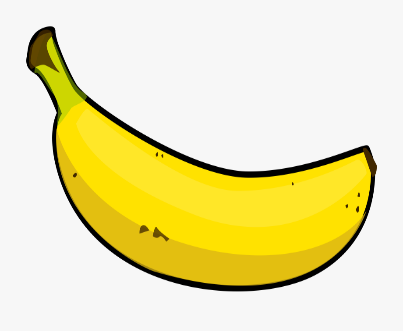 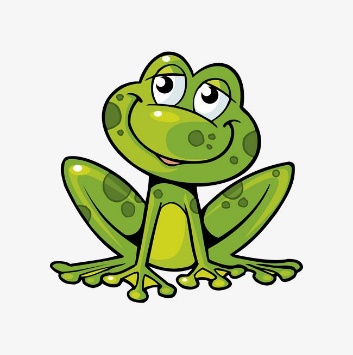 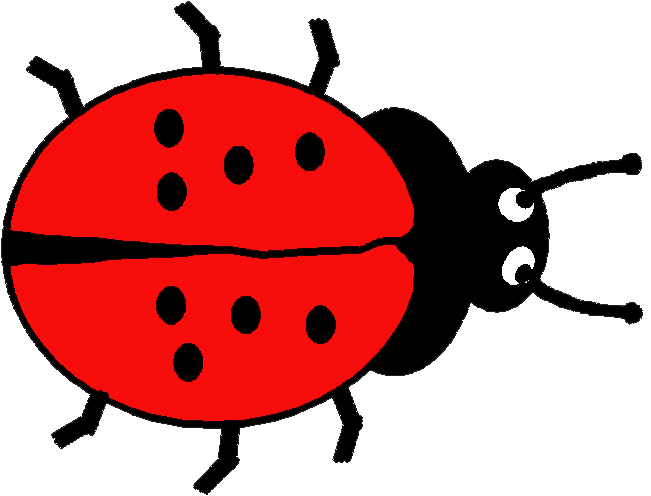    i        .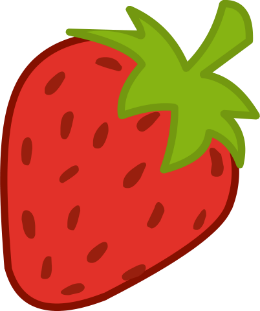    i  .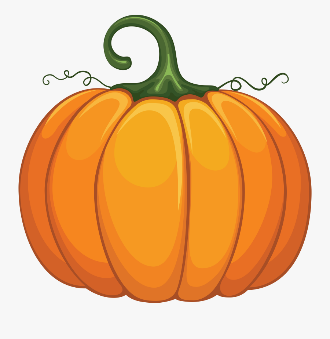 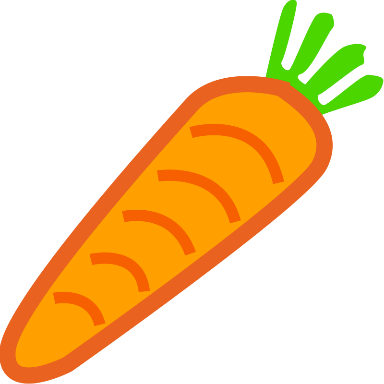    i  .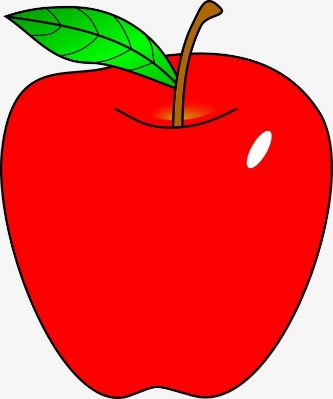 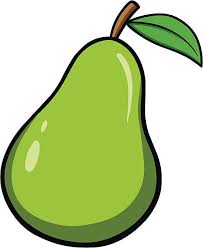 Sat 3= MatematikaOboji stranu na kojoj ima više.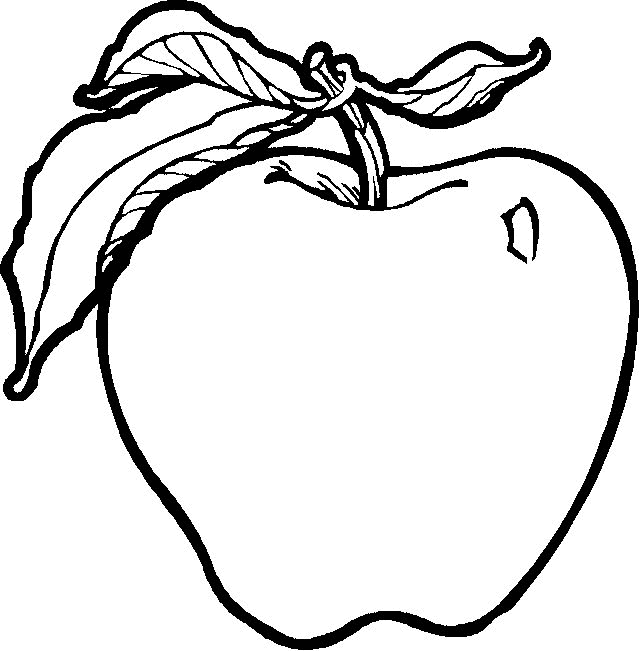 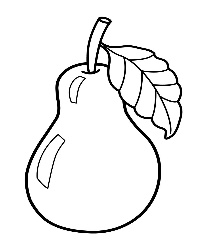 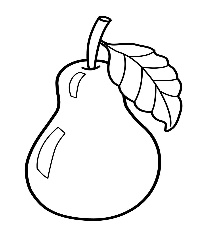 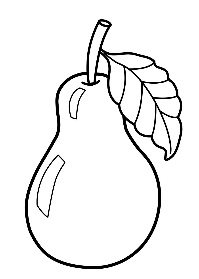 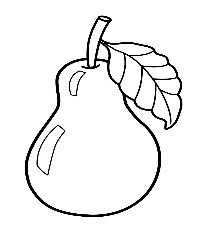 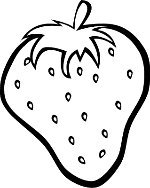 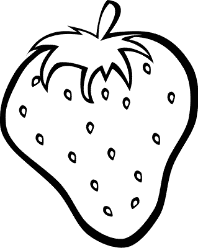 Sat 4= Priroda i društvoNa prethodnom listiću iz prirode i društva imenuj odjeću na sličicama, a potom oboji djevojčicu koja je obučena za zimu. Zašto druga djevojčica nije?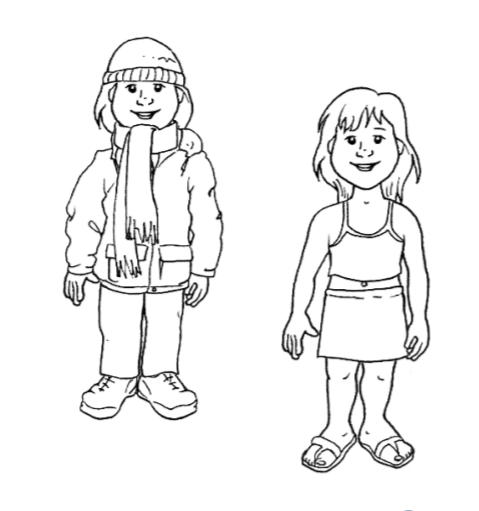 Sat 5= Tjelesna i zdravstvena kulturaUzmi balon ili loptu te je najprije udaraj prvo lijevom rukom, a zatim desnom rukom. Kasnije uključi lijevu nogu, a zatim desnu (učenici E.I.  i T.G. uz nadzor i pridržavanje odrasle osobe).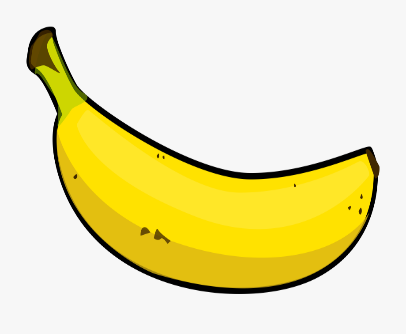 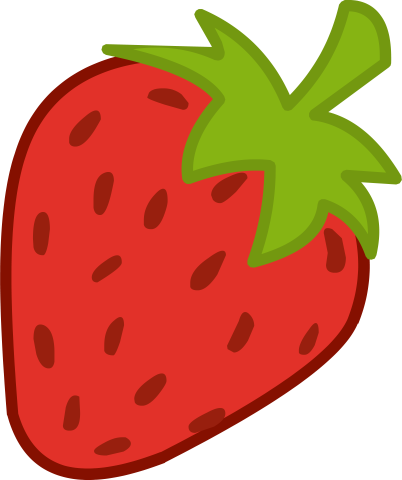 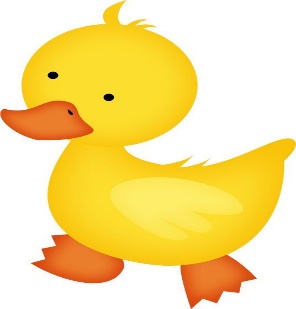 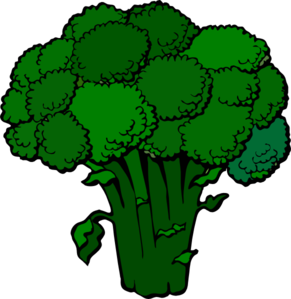 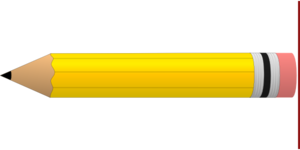 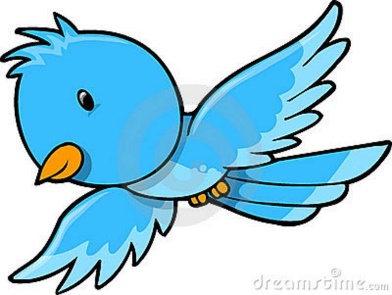 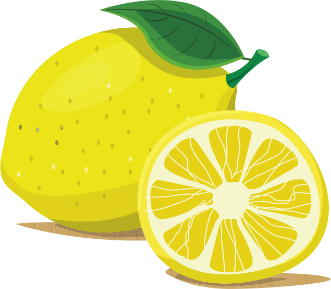 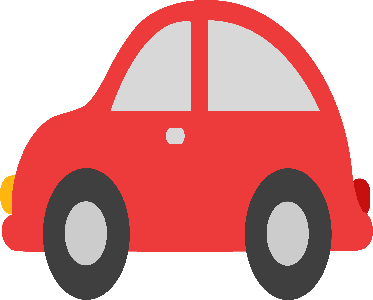 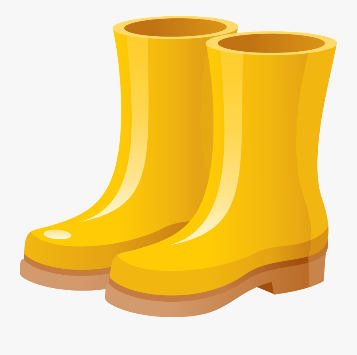 